技术服务报告相关信息公示根据国家卫生健康委令〔2021〕第4号《职业卫生技术服务机构管理办法》，现将技术服务报告相关信息公示如下：1.基本情况报告编号：大机职评2022-2210号用人单位名称：中车唐山机车车辆有限公司地址：河北省唐山市联系人：刘欣技术服务项目组人员名单：季丽丽、孙丹丹3.专业技术人员、陪同人及时间：4.证明材料（影像资料）：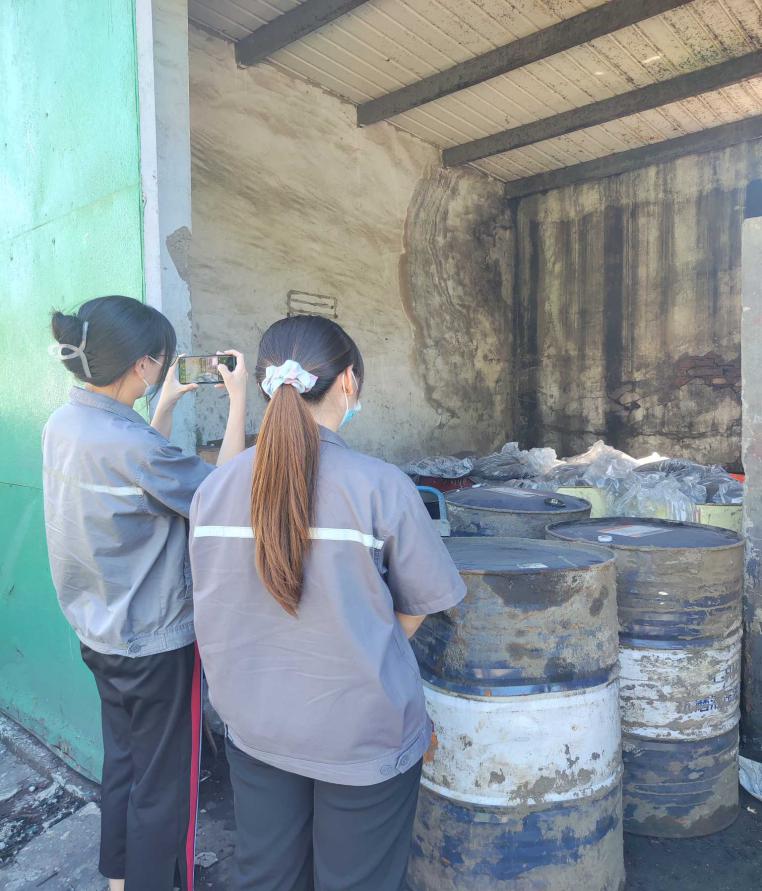 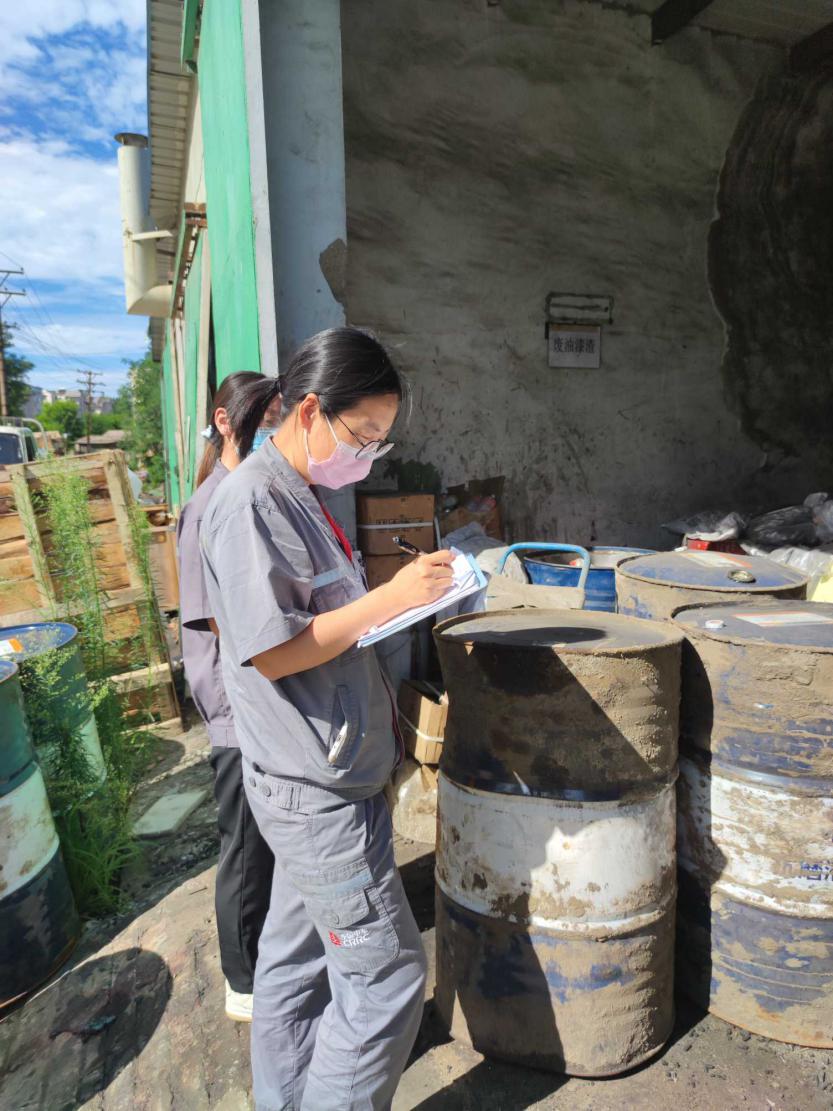 名称专业技术人员用人单位陪同人时间现场调查季丽丽、孙丹丹廖帅2022.8.23出具报告时间--2022.9.28